Znak sprawy:  ŚS.271.1.U.2023SPECYFIKACJA WARUNKÓW ZAMÓWIENIA (SWZ)na usługi społeczne i inne szczególne usługi pod nazwą:„Świadczenie usług w formie asystenta osobistego osoby niepełnosprawnejoraz opieki wytchnieniowej w 2023 roku”Postępowanie o udzielenie zamówienia publicznego na usługi społeczne prowadzone jest w trybie podstawowym bez negocjacji na podstawie art. 275 pkt 1 w związku z art. 359 pkt 2 ustawy z dnia 11 września 2019 r. Prawo zamówień publicznych (Dz. U. z 2022 r., poz. 1710  ze zm.)Zatwierdził w dniu:  28.03.2023 r.Kierownik Ośrodka Pomocy Społecznej we WładysławowieAnna Dettlaff1. ZamawiającyOśrodek Pomocy Społecznej we Władysławowieul. gen. J. Hallera 19,  84-120 Władysławowotel.: +48 (58) 674 03 19, adres poczty elektronicznej: ops_wla@interia.plAdres strony internetowej prowadzonego postępowania oraz adres strony internetowej, na której udostępniane będą zmiany i wyjaśnienia treści SWZ oraz inne dokumenty zamówienia bezpośrednio związane z postępowaniem o udzielenie zamówienia:https://platformazakupowa.pl/pn/ops.wladyslawowohttps://bip.opswladyslawowo.madkom.pl/2. Tryb udzielenia zamówienia:2.1 Postępowanie o udzielenie zamówienia publicznego na usługi społeczne prowadzone jest w trybie podstawowym na podstawie art. 275 pkt 1 w związku z art. 359 pkt 2 ustawy z dnia 11 września 2019 r. Prawo zamówień publicznych (Dz. U. z 2022 r., poz. 1710 ze zm.), zwanej dalej „ustawą Pzp”. Wartość zamówienia wyrażona w złotych jest mniejsza niż równowartość kwoty 750 000 euro, nie mniejsza jednak niż równowartość kwoty 130 000 złotych.2.2 Zamawiający informuje, iż nie przewiduje wyboru najkorzystniejszej oferty z możliwością prowadzenia negocjacji.3. Podział zamówienia na części3.1 Zamawiający dopuszcza możliwość składania ofert częściowych, o których mowa w art. 7 pkt 15 ustawy Pzp.3.2 Zamówienie zostało podzielone na 2 części:a) Część 1 - „Usługi asystenta osobistego osoby niepełnosprawnej”b) Część 2 - „Usługi opieki wytchnieniowej”3.3 Wybór oferty najkorzystniejszej nastąpi oddzielnie dla każdej części zamówienia. Oferty nie zawierające pełnego zakresu przedmiotu zamówienia w ramach danej części zostaną odrzucone. Wykonawca może złożyć ofertę na jedną lub dwie części.4. Oferty wariantowe4.1 Zamawiający nie wymaga składania ofert wariantowych, o których mowa w art. 92 ustawy Pzp.4.2 Zamawiający nie dopuszcza składania ofert wariantowych, o których mowa w art. 92 ustawy Pzp,5. Umowa ramowa5.1 Zamawiający nie przewiduje zawarcia umowy ramowej, o której mowa w art. 311-315 ustawy Pzp.6. Aukcja elektroniczna6.1 Zamawiający nie przewiduje przeprowadzenia aukcji elektronicznej, o której mowa w art. 308 ust. 1 ustawy Pzp.7. Katalogi elektroniczne7.1 Zamawiający nie wymaga złożenia ofert w postaci katalogów elektronicznych.7.2 Zamawiający nie dopuszcza złożenia ofert w postaci katalogów elektronicznych.8. Wizja lokalna8.1 Zamawiający nie przewiduje obowiązku odbycia wizji lokalnej oraz sprawdzenia przez Wykonawcę dokumentów niezbędnych do realizacji zamówienia dostępnych na miejscu u Zamawiającego, o których mowa w art. 131 ust. 2 ustawy Pzp.9. Zamówienia o których mowa w art. 214 ust. 1 pkt 79.1 Zamawiający nie przewiduje udzielenie zamówień o których mowa w art. 214 ust. 1 pkt 7 ustawy Pzp.10. Informacja o zastrzeżeniu możliwości ubiegania się o udzielenie zamówieniawyłącznie przez wykonawców, o których mowa w art. 94 ustawy Pzp.10.1 Zamawiający zastrzega możliwość ubiegania się o udzielenie zamówienia wyłącznie przez Wykonawców, o których mowa w art. 94 ustawy Pzp, tj. mających status zakładu pracy chronionej, spółdzielni socjalnych oraz innych Wykonawców, których głównym celem lub głównym celem działalności ich wyodrębnionych organizacyjnie jednostek, które będą realizowały zamówienie, jest społeczna i zawodowa integracja osób społecznie marginalizowanych.11. Wymagania w zakresie zatrudnienia na podstawie stosunku pracy w okolicznościach, o których mowa w art. 95 ustawy Pzp.11.1 Zamawiający wymaga zatrudnienia przez wykonawcę lub podwykonawcę na podstawie stosunku pracy, osobę wykonującą następujące czynności przy realizacji zamówienia, jeżeli wykonanie tych czynności polega na wykonywaniu pracy w sposób określony w art. 22 § 1 ustawy z dnia 26 czerwca 1974 r. – Kodeks pracy (Dz. U. z 2022 r. poz. 1510 ze zm.):- obsługa biurowa.11.2 Sposób weryfikacji tych osób oraz uprawnienia zamawiającego w zakresie kontroli spełniania przez wykonawcę wymagań związanych z zatrudnianiem tych osób, a także sankcje z tytułu niespełnienia tych wymagań określono we wzorze umowy.11.3 W przypadku składania oferty na więcej niż jedną część Zamawiający dopuszcza, aby obsługę biurową pełniła ta sama osoba.12. Wymagania w zakresie zatrudnienia osób, o których mowa w art. 96 ust. 2 pkt 2 ustawy Pzp.12.1 Zamawiający nie wymaga zatrudnienia osób, o których mowa w art. 96 ust. 2 pkt 2 ustawy Pzp.13. Rozliczenie w walutach obcych13.1 Zamawiający nie przewiduje rozliczenia w walutach obcych.14. Zwrot kosztów udziału w postępowaniu14.1 Zamawiający nie przewiduje zwrotu kosztów udziału w postępowaniu.15. Informacja o przedmiotowych środkach dowodowych15.1 Zamawiający nie wymaga składania przedmiotowych środków dowodowych.16. Podwykonawstwo16.1 Zamawiający nie zastrzega obowiązku osobistego wykonania przez Wykonawcę kluczowych zadań.16.2 Wykonawca jest obowiązany wskazać w ofercie części zamówienia, których wykonanie zamierza powierzyć podwykonawcom, a także imiona i nazwiska albo nazwy ewentualnych podwykonawców, jeżeli są już znani.17. Rozwiązania równoważne17.1 Jeżeli Zamawiający w opisie przedmiotu zamówienia wskazał znaki towarowe, patenty lub pochodzenia, źródła lub szczególny proces, który charakteryzuje produkty lub usługi dostarczane przez konkretnego Wykonawcę, dopuszcza się zaoferowanie rozwiązań równoważnych.17.2 Wykonawca, który powołuje się na rozwiązania równoważne, jest zobowiązany wykazać, że oferowane przez niego rozwiązanie spełnia wymagania określone przez Zamawiającego. W takim przypadku, Wykonawca załącza do oferty wykaz rozwiązań równoważnych wraz z jego opisem lub normami.18. Niniejsze zamówienie nie jest finansowane ze środków pochodzących z budżetu Unii Europejskiej oraz niepodlegających zwrotowi środków z pomocy udzielonej przez państwa członkowskie Europejskiego Porozumienia o Wolnym Handlu (EFTA).19. Pouczenie o środkach ochrony prawnej19.1 Wykonawcom, a także innemu podmiotowi, jeżeli ma lub miał interes w uzyskaniu zamówienia oraz poniósł lub może ponieść szkodę w wyniku naruszenia przez Zamawiającego przepisów ustawy, przysługują środki ochrony prawnej na zasadach przewidzianych w dziale IX ustawy Pzp (art. 505 – 590).Rozdział IIOPIS PRZEDMIOTU ZAMÓWIENIA I TERMIN WYKONANIA1. Przedmiot zamówienia1.1 Wspólny Słownik Zamówień:  85312100-0 - Usługi opieki dziennej1.2 Zakres przedmiotu zamówienia obejmuje:1.2.1 Część 1 – „Usługi asystenta osobistego osoby niepełnosprawnej”a) Zadanie powinno być zrealizowane według wytycznych wskazanych w Programie Ministerstwa Rodziny i Polityki Społecznej „Asystent osobisty osoby niepełnosprawnej” - edycja 2023;b) W ramach usług asystenta osobistego osoby niepełnosprawnej zapewnia się wsparcie dla mieszkańców gminy Władysławowo w postaci usług asystenta, mające na celu pomoc w wykonywaniu codziennych czynności oraz funkcjonowaniu w życiu społecznym:- dzieciom do 16. roku życia z orzeczeniem o niepełnosprawności łącznie ze wskazaniami: konieczności stałej lub długotrwałej opieki lub pomocy innej osoby w związku ze znacznie ograniczoną możliwością samodzielnej egzystencji oraz konieczności stałego współudziału na co dzień opiekuna dziecka w procesie jego leczenia, rehabilitacji i edukacji oraz - osoby niepełnosprawne posiadające orzeczenie:o znacznym stopniu niepełnosprawności alboo umiarkowanym stopniu niepełnosprawności albotraktowane na równi z orzeczeniami wymienionymi w lit. a i b, zgodnie z art. 5 i art. 62 ustawy z dnia 27 sierpnia 1997 r. o rehabilitacji zawodowej i społecznej oraz zatrudnianiu osób niepełnosprawnych (Dz. U. z 2021 r. poz. 573, z późn. zm.).c) Usługi asystenta w szczególności mogą polegać na pomocy asystenta w:- wykonywaniu przez uczestnika czynności dnia codziennego;- wyjściu, powrocie lub dojazdach z uczestnikiem w wybrane przez uczestnika miejsca;- załatwianiu przez uczestnika spraw urzędowych;- korzystaniu przez uczestnika z dóbr kultury (np. muzeum, teatr, kino, galeria sztuki, wystawa);- zaprowadzaniu i odebraniu dzieci z orzeczeniem o niepełnosprawności do placówki oświatowej.d) Rekrutacja osób odbywać się będzie na podstawie Karty zgłoszenia, której wzór stanowi Załącznik nr 7 do Programu. Karty zgłoszenia składane będą przez osoby ubiegające się o wsparcie w siedzibie Ośrodka Pomocy Społecznej we Władysławowie. Następnie Ośrodek przekaże zgłoszenia do podmiotu, któremu zlecona zostanie realizacja zadania. Realizator po otrzymaniu zgłoszenia, będzie nawiązywać kontakt z osobą wnioskującą o objęcie usługą asystenta osobistego. Podmiot realizujący zadanie jest zobowiązany do poinformowania Ośrodka o rozpoczęciu wykonywania usług asystenckich u wskazanej osoby. Szczegółowe warunki rekrutacji uczestników będzie określała umowa zawarta z podmiotem, któremu zlecone zostanie niniejsze zadanie;e) Osoba, której przyznano pomoc w postaci asystenta nie ponosi odpłatności za usługę;f) Szacuje się zrealizowanie 5 936 godzin usług asystenckich. Planowana liczba osób objętych usługą wynosi 22 osób – w tym:- 2 dzieci do 16 roku życia, które posiadają orzeczenie o niepełnosprawności ze wskazaniami konieczności stałej lub długotrwałej opieki lub pomocy innej osoby w związku  ze znacznie ograniczoną możliwością samodzielnej egzystencji oraz konieczności stałego współudziału na co dzień opiekuna dziecka w procesie jego leczenia, rehabilitacji i edukacji;- 17 dorosłych osób z orzeczonym znacznym stopniem niepełnosprawności;- 3 dorosłych osób z orzeczonym umiarkowanym stopniem niepełnosprawności;g) Usługi asystenta mogą być realizowane przez 24 godziny na dobę, 7 dni w tygodniu.Limit godzin usług asystenta wynosi maksymalnie:- 840 godzin rocznie dla osób niepełnosprawnych posiadających orzeczenie o znacznym stopniu niepełnosprawności z niepełnosprawnością sprzężoną;- 720 godzin rocznie dla osób niepełnosprawnych posiadających orzeczenie o znacznym stopniu niepełnosprawności;- 480 godzin rocznie dla osób niepełnosprawnych posiadających orzeczenie o umiarkowanym stopniu niepełnosprawności z niepełnosprawnością sprzężoną;- 360 godzin rocznie dla:osób niepełnosprawnych posiadających orzeczenie o umiarkowanym stopniu niepełnosprawności,dzieci do 16. roku życia z orzeczeniem o niepełnosprawności łącznie ze wskazaniami: konieczności stałej lub długotrwałej opieki lub pomocy innej osoby w związku ze znacznie ograniczoną możliwością samodzielnej egzystencji oraz konieczności stałego współudziału na co dzień opiekuna dziecka w procesie jego leczenia, rehabilitacji i edukacji.h) Pod opieką asystenta w tym samym czasie może pozostawać tylko 1 uczestnik;i) W godzinach realizacji usługi asystenta nie mogą być świadczone inne formy pomocy, w tym: usługi opiekuńcze lub specjalistyczne usługi opiekuńcze;j) Koszt jednej godziny zegarowej wynagrodzenia asystenta za zrealizowaną usługę asystencji osobistej nie może przekroczyć 40 zł brutto wraz z kosztami pracy zatrudniającego.k) Z tytułu niepełnego wykorzystania, przewidywanej przez Zamawiającego liczby godzin ww. usług, Wykonawcy nie przysługują żadne roszczenia finansowe w stosunku do Zamawiającego.1.2.2 Część 2 - „Usługi opieki wytchnieniowej”a) Zadanie powinno być zrealizowane według wytycznych wskazanych w Programie Ministerstwa Rodziny i Polityki Społecznej „Opieka wytchnieniowa” - edycja 2023;b) Zadanie kierowane jest do członków rodzin lub opiekunów, mieszkańców gminy Władysławowo, którzy wymagają wsparcia w postaci doraźnej, czasowej przerwy w sprawowaniu bezpośredniej opieki nad dziećmi z orzeczeniem o niepełnosprawności, a także nad osobami ze znacznym stopniem niepełnosprawności albo orzeczeniem równoważnym do wyżej wymienionego;c) W pierwszej kolejności usługa opieki wytchnieniowej przyznawana jest członkom rodzin lub opiekunom sprawującym bezpośrednią opiekę nad - dziećmi z orzeczeniem o niepełnosprawności; - osobami niepełnosprawnymi posiadającymi:            •	orzeczenie o znacznym stopniu niepełnosprawności albo           •	orzeczenie traktowane na równi z orzeczeniem wymienionym w lit. a, zgodnie z art. 5 i art. 62                 ustawy z dnia 27 sierpnia 1997 r. o rehabilitacji zawodowej i społecznej oraz zatrudnianiu               osób niepełnosprawnych (Dz. U. z 2021 r. poz. 573, z późn. zm.).- poprzez możliwość uzyskania doraźnej, czasowej pomocy w formie usługi opieki wytchnieniowej.dzieckiem z orzeczeniem o niepełnosprawności; - osiągnie najniższą ilość punktów wg Skali FIM.d) Świadczenie usługi opieki wytchnieniowej odbywa się w formie pobytu dziennego w miejscu zamieszkania osoby niepełnosprawnej;e) Kwalifikacja osób odbywać się będzie na podstawie danych zawartych w Karcie pomiaru niezależności funkcjonalnej wg zmodyfikowanych kryteriów oceny – Skali FIM (załącznik nr 6 do Programu), którą uzupełnia lekarz rodzinny, lekarz rehabilitacji medycznej, fizjoterapeuta lub pielęgniarka;f) Osoba, której przyznano pomoc w postaci usługi opieki wytchnieniowej nie ponosi odpłatności za usługę;g) Szacuje się zrealizowanie 4.040 godzin usług opieki wytchnieniowej. Planowana liczba objętych usługą wynosi  16 osób, w tym:  2 dzieci z orzeczeniem o niepełnosprawności ;h) Ustala się limit 240 godzin opieki wytchnieniowej dla jednej osoby, z zastrzeżeniem, że maksymalna długość świadczenia formy nieprzerwanego pobytu dziennego wynosi 12 godzin;i) W godzinach realizacji usługi opieki wytchnieniowej nie mogą być świadczone inne formy pomocy, w tym: usługi opiekuńcze lub specjalistyczne usługi opiekuńcze;j) Koszt jednej godziny realizacji usługi opieki wytchnieniowej nie może przekroczyć 40 zł brutto – jest to maksymalna kwota przeznaczona na wynagrodzenie.k) Z tytułu niepełnego wykorzystania, przewidywanej przez Zamawiającego liczby godzin ww. usług, Wykonawcy nie przysługują żadne roszczenia finansowe w stosunku do Zamawiającego.2. Termin wykonania zamówieniaTermin realizacji zadania: od dnia podpisania umowy do 31.12.2023 r. (dotyczy Części 1 i Części 2).Rozdział IIIKWALIFIKACJA PODMIOTOWA WYKONAWCÓW: WARUNKI UDZIAŁU W POSTĘPOWANIU ORAZ PODSTAWY WYKLUCZENIA 1. Warunki udziału w postępowaniuNa podstawie art. 112 ustawy Pzp, Zamawiający określa warunki udziału w postępowaniu dotyczące:1.1 zdolności do występowania w obrocie gospodarczym.Zamawiający nie formułuje warunku udziału w postępowaniu w tym zakresie - dotyczy części 1 i części 2 zamówienia;1.2 uprawnień do prowadzenia określonej działalności gospodarczej lub zawodowej.Zamawiający nie formułuje warunku udziału w postępowaniu w tym zakresie - dotyczy części 1 i części 2 zamówienia;1.3 sytuacji ekonomicznej lub finansowej.Zamawiający nie formułuje warunku udziału w postępowaniu w tym zakresie - dotyczy części 1 i części 2 zamówienia;1.4 zdolności technicznej lub zawodowej.Zamawiający uzna, że wykonawca spełnia warunek w zakresie zdolności technicznej lub zawodowej, a) dla Części 1 - „Usługi asystenta osobistego osoby niepełnosprawnej”Zamawiający nie formułuje warunku udziału w postępowaniu w tym zakresie.b) dla Części 2 - „Usługi opieki wytchnieniowej”1.4.1 wykaz usług wykonanych, a w przypadku świadczeń powtarzających się lub ciągłych również wykonywanych, w okresie ostatnich 3 lat, a jeżeli okres prowadzenia działalności jest krótszy – w tym okresie, wraz z podaniem ich wartości przedmiotu, dat wykonania i podmiotów, na rzecz których usługi zostały wykonane lub są wykonywane, oraz załączeniem dowodów określających, czy te usługi zostały wykonane lub są wykonywane należycie, przy czym dowodami, o których mowa, są referencje bądź inne dokumenty sporządzone przez podmiot, na rzecz którego usługi zostały wykonane, a w przypadku świadczeń powtarzających się lub ciągłych są wykonywane, a jeżeli wykonawca z przyczyn niezależnych od niego nie jest w stanie uzyskać tych dokumentów – oświadczenie wykonawcy; w przypadku świadczeń powtarzających się lub ciągłych nadal wykonywanych referencje bądź inne dokumenty potwierdzające ich należyte wykonywanie powinny być wystawione w okresie ostatnich 3 miesięcy.Wymagane jest wykonanie z należytą starannością co najmniej 2 usług polegających na świadczeniu usług, o łącznej ilości nie mniejszej niż 15 000 godzin świadczenia usług opieki wytchnieniowej;1.4.2 wykaz osób skierowanych przez wykonawcę do realizacji zamówienia publicznego, w szczególności odpowiedzialnych za świadczenie usług, wraz z informacjami na temat ich kwalifikacji zawodowych, uprawnień, doświadczenia i wykształcenia niezbędnych do wykonania zamówienia publicznego, a także zakresu wykonywanych przez nie czynności oraz informacją o podstawie do dysponowania tymi osobami.a) dla Części 1 - „Usługi asystenta osobistego osoby niepełnosprawnej”• Wymagane jest skierowanie przez wykonawcę do realizacji zamówienia co najmniej  7 osób, które nie są członkami rodziny uczestnika i:- posiadają dokument potwierdzający uzyskanie kwalifikacji w następujących kierunkach: asystent osoby niepełnosprawnej), opiekun osoby starszej, opiekun medyczny, pedagog, psycholog, terapeuta zajęciowy, pielęgniarka, fizjoterapeuta; lub- posiadają co najmniej 6-miesięczne, udokumentowane doświadczenie w udzielaniu bezpośredniej pomocy osobom niepełnosprawnym np. doświadczenie zawodowe, udzielanie wsparcia osobom niepełnosprawnym w formie wolontariatu. Przedmiotowy warunek stanowi kryterium oceny ofert w zakresie doświadczenie osoby w wykonywaniu usług asystenta osobistego osoby niepełnosprawnej. Posiadanie doświadczenia może zostać udokumentowane pisemnym oświadczeniem podmiotu, który zlecał udzielanie bezpośredniej pomocy osobom niepełnosprawnym lub- wskazane są przez uczestnika lub jego opiekuna prawnego, pod warunkiem, że osoba wskazana spełnia przynajmniej jeden z warunków, o których mowa powyżej.Na potrzeby realizacji Programu, za członków rodziny uczestnika uznaje się wstępnych lub zstępnych, małżonka, rodzeństwo, teściów, macochę, ojczyma oraz osobę pozostającą we wspólnym pożyciu, a także osobę pozostającą w stosunku przysposobienia z uczestnikiem.W pierwszej kolejności, asystentem może zostać osoba wskazana przez uczestnika lub jego opiekuna prawnego. W przypadku, gdy usługi asystencji osobistej będą świadczone na rzecz dzieci niepełnosprawnych do 16. roku życia z orzeczeniem o niepełnosprawności, w odniesieniu do osoby, która ma świadczyć usługi asystencji osobistej, wymagane jest także:- zaświadczenie o niekaralności;- informacja o niefigurowaniu w Rejestrze Sprawców Przestępstw na Tle Seksualnym w postaci    wydruku pobranej informacji z Rejestru;- pisemna akceptacja osoby asystenta ze strony rodzica lub opiekuna prawnego dziecka z    niepełnosprawnością.Zamawiający zastrzega sobie prawo do akceptacji propozycji osób, które mają świadczyć usługi asystenta osobistego osoby niepełnosprawnej i opieki wytchnieniowej.•  Wymagane jest skierowanie przez wykonawcę do realizacji zamówienia jednej osoby pełniącej funkcję koordynatora usług.b) dla Części 2 - „Usługi opieki wytchnieniowej”• Wymagane jest skierowanie przez wykonawcę do realizacji zamówienia co najmniej 5 osób, które posiadają:- dyplom potwierdzający uzyskanie kwalifikacji w zawodzie asystent osoby niepełnosprawnej / pielęgniarka lub innym, zapewniającym realizację usługi opieki wytchnieniowej w zakresie adekwatnym do indywidualnych potrzeb osoby niepełnosprawnej (wynikających z Karty zgłoszenia do Programu)lub- przynajmniej średnie wykształceniem oraz co najmniej roczne, udokumentowane doświadczenie w udzielaniu bezpośredniej pomocy/opieki osobom niepełnosprawnymlub- dyplom uprawniający do wykonywania zawodu: psychologa, pedagoga, terapeuty zajęciowego, pracownika socjalnego, fizjoterapeuty, pielęgniarki.Przedmiotowy warunek stanowi kryterium oceny ofert w zakresie doświadczenia osoby w wykonywaniu usług opieki wytchnieniowej.c) Zamawiający informuje jednocześnie, że tylko osoby wymienione w wykazie, spełniające warunki określone w punkcie 1.4.2 tego rozdziału będą dopuszczone do realizacji zamówienia (dotyczy Części 1 i Części 2).2. Oceniając zdolność techniczną lub zawodową, zamawiający może, na każdym etapie postępowania uznać, że wykonawca nie posiada wymaganych zdolności, jeżeli posiadanie przez wykonawcę sprzecznych interesów, w szczególności zaangażowanie zasobów technicznych lub zawodowych wykonawcy w inne przedsięwzięcia gospodarcze wykonawcy może mieć negatywny wpływ na realizację zamówienia.3. Wspólne ubieganie się wykonawców o udzielenie zamówienia3.1 Wykonawcy mogą wspólnie ubiegać się o udzielenie zamówienia.3.2 W takim przypadku wykonawcy występujący wspólnie są zobowiązani do ustanowienia pełnomocnika do reprezentowania ich w postępowaniu albo do reprezentowania ich w postępowaniu i zawarcia umowy w sprawie przedmiotowego zamówienia publicznego.3.3 Warunek dotyczący uprawnień do prowadzenia określonej działalności gospodarczej lub zawodowej (o ile został sformułowany), o którym mowa w art. 112 ust. 2 pkt 2 ustawy Pzp, zostanie spełniony, jeżeli co najmniej jeden z wykonawców wspólnie ubiegających się o udzielenie zamówienia posiada uprawnienia do prowadzenia określonej działalności gospodarczej lub zawodowej i zrealizuje roboty budowlane, dostawy lub usługi, do których realizacji te uprawnienia są wymagane.3.4 W odniesieniu do warunków dotyczących wykształcenia, kwalifikacji zawodowych lub doświadczenia, Wykonawcy wspólnie ubiegający się o udzielenie zamówienia, mogą polegać na zdolnościach tych z Wykonawców, którzy wykonają usługi, do realizacji których te zdolności są wymagane.3.5 W przypadku, o którym mowa w Rozdziale III pkt 3 ppkt 3.3 i 3.4 SWZ, Wykonawcy wspólnie ubiegający się o udzielenie zamówienia dołączają odpowiednio do oferty oświadczenie, z którego wynika, które usługi wykonają poszczególni Wykonawcy.4. Poleganie na zasobach innych podmiotów4.1 Wykonawca może w celu potwierdzenia spełniania warunków udziału w postępowaniu, w stosownych sytuacjach oraz w odniesieniu do konkretnego zamówienia, lub jego części, polegać na zdolnościach technicznych lub zawodowych lub sytuacji finansowej lub ekonomicznej podmiotów udostępniających zasoby, niezależnie od charakteru prawnego łączących go z nimi stosunków prawnych.4.2 W odniesieniu do warunków dotyczących wykształcenia, kwalifikacji zawodowych lub doświadczenia, Wykonawcy mogą polegać na zdolnościach podmiotów udostępniających zasoby, jeśli podmioty te wykonują roboty budowlane lub usługi, do realizacji których te zdolności są wymagane.4.3 Wykonawca, który polega na zdolnościach lub sytuacji podmiotów udostępniających zasoby, składa wraz z ofertą, zobowiązanie podmiotu udostępniającego zasoby do oddania mu do dyspozycji niezbędnych zasobów na potrzeby realizacji danego zamówienia lub inny podmiotowy środek dowodowy potwierdzający, że wykonawca realizując zamówienie, będzie dysponował niezbędnymi zasobami tych podmiotów (załącznik nr 3/3a do SWZ).4.4 Zamawiający zbada, czy udostępnione Wykonawcy przez inne podmioty zdolności techniczne lub zawodowe lub ich sytuacja finansowa lub ekonomiczna, pozwolą na wykazanie przez Wykonawcę spełniania warunków udziału w postępowaniu oraz zbada, czy nie zachodzą wobec tego podmiotu podstawy wykluczenia, które zostały przewidziane względem wykonawcy.5. Podstawy wykluczenia5.1 Zamawiający wykluczy z postępowania o udzielenie zamówienia wykonawcę, wobec którego zachodzą podstawy wykluczenia określone na podstawie art. 108 ust. 1 ustawy Pzp, tj.:1) będącego osobą fizyczną, którego prawomocnie skazano za przestępstwo: a) udziału w zorganizowanej grupie przestępczej albo związku mającym na celu popełnienie przestępstwa lub przestępstwa skarbowego, o którym mowa w art. 258 Kodeksu karnego,b) handlu ludźmi, o którym mowa w art. 189a Kodeksu karnego, c) o którym mowa w art. 228 – 230a, art. 250a Kodeksu karnego lub w art. 46 lub art. 48 ustawy z dnia 25 czerwca 2010 r. o sporcie, d) finansowania przestępstwa o charakterze terrorystycznym, o którym mowa w art. 165a Kodeksu karnego, lub przestępstwo udaremniania lub utrudniania stwierdzenia przestępnego pochodzenia pieniędzy lub ukrywania ich pochodzenia, o którym mowa w art. 299 Kodeksu karnego,e) o charakterze terrorystycznym, o którym mowa w art. 115 § 20 Kodeksu karnego, lub mające na celu popełnienie tego przestępstwa,f) powierzenia wykonywania pracy małoletniemu cudzoziemcowi, o którym mowa w art. 9 ust. 2 ustawy z dnia 15 czerwca 2012 r. o skutkach powierzania wykonywania pracy cudzoziemcom przebywającym wbrew przepisom na terytorium Rzeczypospolitej Polskiej (Dz. U. z 2020 r., poz. 2023),g) przeciwko obrotowi gospodarczemu, o których mowa w art. 296 – 307 Kodeksu karnego, przestępstwo oszustwa, o którym mowa w art. 286 Kodeksu karnego, przestępstwo przeciwko wiarygodności dokumentów, o których mowa w art. 270 – 277d Kodeksu karnego, lub przestępstwo skarbowe, h) o którym mowa w art. 9 ust. 1 i 3 lub art. 10 ustawy z dnia 15 czerwca 2012 r. o skutkach powierzania wykonywania pracy cudzoziemcom przebywającym wbrew przepisom na terytorium Rzeczypospolitej Polskiej – lub za odpowiedni czyn zabroniony określony w przepisach prawa obcego;2) jeżeli urzędującego członka jego organu zarządzającego lub nadzorczego, wspólnika spółki w spółce jawnej lub partnerskiej albo komplementariusza w spółce komandytowej lub komandytowo-akcyjnej lub prokurenta prawomocnie skazano za przestępstwo, o którym mowa w pkt 1;3) wobec którego wydano prawomocny wyrok sądu lub ostateczną decyzję administracyjną o zaleganiu z uiszczeniem podatków, opłat lub składek na ubezpieczenie społeczne lub zdrowotne, chyba że Wykonawca odpowiednio przed upływem terminu do składania wniosków o dopuszczenie do udziału w postępowaniu albo przed upływem terminu składania ofert dokonał płatności należnych podatków, opłat lub składek na ubezpieczenie społeczne lub zdrowotne wraz z odsetkami lub grzywnami lub zawarł wiążące porozumienie w sprawie spłaty tych należności;4) wobec którego prawomocnie orzeczono zakaz ubiegania się o zamówienia publiczne;5) jeżeli zamawiający może stwierdzić, na podstawie wiarygodnych przesłanek, że Wykonawca zawarł z innymi Wykonawcami porozumienie mające na celu zakłócenie konkurencji, w szczególności jeżeli należąc do tej samej grupy kapitałowej w rozumieniu ustawy z dnia 16 lutego 2007 r. o ochronie konkurencji i konsumentów złożyli odrębne oferty, oferty częściowe lub wnioski o dopuszczenie do udziału w postępowaniu, chyba że wykażą, że przygotowali te oferty lub wnioski niezależnie odsiebie;6) jeżeli, w przypadkach, o których mowa w art. 85 ust. 1 ustawy Pzp, doszło do zakłócenia konkurencji wynikającego z wcześniejszego zaangażowania tego Wykonawcy lub podmiotu, który należy z Wykonawcą do tej samej grupy kapitałowej w rozumieniu ustawy z dnia 16 lutego 2007 r. o ochronie konkurencji i konsumentów, chyba że spowodowane tym zakłócenie konkurencji może być wyeliminowane w inny sposób niż przez wykluczenie Wykonawcy z udziału w postępowaniu o udzielenie zamówienia.5.2 Zamawiający przewiduje wykluczenie z postępowania o udzielenie zamówienia wykonawcę na podstawie art. 109 ust. 1 pkt 4, 5, 7, 8, 10 Pzp, tj:1) w stosunku, do którego otwarto likwidację, ogłoszono upadłość, którego aktywami zarządza likwidator lub sąd, zawarł układ z wierzycielami, którego działalność gospodarcza jest zawieszona albo znajduje się on w innej tego rodzaju sytuacji wynikającej z podobnej procedury przewidzianej w przepisach miejsca wszczęcia tej procedury;2) który w sposób zawiniony poważnie naruszył obowiązki zawodowe, co podważa jego uczciwość, w szczególności, gdy wykonawca w wyniku zamierzonego działania lub rażącego niedbalstwa nie wykonał lub nienależycie wykonał zamówienie, co zamawiający jest w stanie wykazać za pomocą stosownych dowodów;3) który, z przyczyn leżących po jego stronie, w znacznym stopniu lub zakresie nie wykonał lub nienależycie wykonał albo długotrwale nienależycie wykonywał istotne zobowiązanie wynikające z wcześniejszej umowy w sprawie zamówienia publicznego lub umowy koncesji, co doprowadziło do wypowiedzenia lub odstąpienia od umowy, odszkodowania, wykonania zastępczego lub realizacji uprawnień z tytułu rękojmi za wady;4) który w wyniku zamierzonego działania lub rażącego niedbalstwa wprowadził zamawiającego w błąd przy przedstawianiu informacji, że nie podlega wykluczeniu, spełnia warunki udziału w postępowaniu lub kryteria selekcji, co mogło mieć istotny wpływ na decyzje podejmowane przez zamawiającego w postępowaniu o udzielenie zamówienia, lub który zataił te informacje lub nie jest w stanie przedstawić wymaganych podmiotowych środków dowodowych;5) który w wyniku lekkomyślności lub niedbalstwa przedstawił informacje wprowadzające w błąd, co mogło mieć istotny wpływ na decyzje podejmowane przez zamawiającego w postępowaniu o udzielenie zamówienia.6. Do przeliczenia na PLN wartości wskazanej w dokumentach złożonych na potwierdzenie spełniania warunków udziału w postępowaniu, wyrażonej w walutach innych niż PLN, zamawiający przyjmie średni kurs publikowany przez Narodowy Bank Polski z dnia wszczęcia postępowania.Rozdział IVWYKAZ OŚWIADCZEŃ LUB DOKUMENTÓW POTWIERDZAJĄCYCH SPEŁNIANIEWARUNKÓW UDZIAŁU W POSTĘPOWANIU ORAZ BRAK PODSTAW WYKLUCZENIA1. W zakresie nie uregulowanym SWZ, zastosowanie mają przepisy rozporządzenia Ministra Rozwoju, Pracy i Technologii z dnia 23 grudnia 2020 r. w sprawie podmiotowych środków dowodowych oraz innych dokumentów lub oświadczeń, jakich może żądać zamawiający od wykonawcy (Dz. U. 2020 r., poz. 2415).2. Podmiotowe środki dowodowe oraz inne dokumenty lub oświadczenia, o których mowa w ww. rozporządzeniu, składa się w formie elektronicznej, w postaci elektronicznej opatrzonej podpisem zaufanym lub podpisem osobistym, w formie pisemnej lub w formie dokumentowej, w zakresie i w sposób określony w przepisach wydanych na podstawie art. 70 ustawy Pzp.Dokumenty składane wraz z ofertą3. OŚWIADCZENIE. Do oferty każdy wykonawca musi dołączyć aktualne na dzień składania ofert oświadczenie w zakresie wskazanym w załączniku nr 2/2a do SWZ.Informacje zawarte w oświadczeniu będą stanowić wstępne potwierdzenie, że wykonawcanie podlega wykluczeniu oraz spełnia warunki udziału w postępowaniu.4. W przypadku wspólnego ubiegania się o zamówienie przez wykonawców, oświadczenie, o którym mowa w Rozdziale IV pkt 3 SWZ, składa każdy z wykonawców. Oświadczenia te potwierdzają brak podstaw wykluczenia oraz spełnianie warunków udziału w postępowaniu w zakresie, w jakim każdy z wykonawców wykazuje spełnianie warunków udziału w postępowaniu.5. Wykonawca, w przypadku polegania na zdolnościach lub sytuacji podmiotów udostępniających zasoby, przedstawia wraz z oświadczeniem, o którym mowa w Rozdziale IV pkt 3 SWZ, także oświadczenie podmiotu udostępniającego zasoby, potwierdzające brak podstaw wykluczenia tego podmiotu oraz odpowiednio spełnianie warunków udziału w postępowaniu, w zakresie, w jakim wykonawca powołuje się na jego zasoby.6. Zamawiający zbada, czy nie zachodzą, wobec podmiotu, o którym mowa w Rozdziale III pkt 4 SWZ podstawy wykluczenia, które zostały przewidziane względem wykonawcy (załącznik nr 3/3a do SWZ).7. Jeżeli jest to niezbędne do zapewnienia odpowiedniego przebiegu postępowania o udzielenie zamówienia, zamawiający może na każdym etapie postępowania, w tym na etapie składania ofert podlegających negocjacjom lub niezwłocznie po ich złożeniu, wezwać wykonawców do złożenia wszystkich lub niektórych podmiotowych środków dowodowych, jeżeli wymagał ich złożenia w ogłoszeniu o zamówieniu lub dokumentach zamówienia, aktualnych na dzień ich złożenia.Dokumenty składane na wezwanie8. Zamawiający przed wyborem najkorzystniejszej oferty wezwie wykonawcę, którego oferta została najwyżej oceniona, do złożenia w wyznaczonym terminie, nie krótszym niż 5 dni od dnia wezwania, aktualnych na dzień złożenia, podmiotowych środków dowodowych.• podmiotowe środki dowodowe na potwierdzenie braku podstaw wykluczenia:8.1 odpis lub informacja z Krajowego Rejestru Sądowego lub z Centralnej Ewidencji i Informacji o Działalności Gospodarczej, w zakresie art. 109 ust. 1 pkt 4 Pzp, sporządzonych nie wcześniej niż 3 miesiące przed jej złożeniem, jeżeli odrębne przepisy wymagają wpisu do rejestru lub ewidencji;8.2 Zamawiający żąda od wykonawcy, który polega na zdolnościach technicznych lub zawodowych lub sytuacji finansowej lub ekonomicznej podmiotów udostępniających zasoby na zasadach określonych w art. 118 ustawy Pzp, przedstawienia podmiotowych środków dowodowych, o których mowa w Rozdziale IV pkt 8, ppkt 8.1 dotyczących tych podmiotów, potwierdzających, że nie zachodzą wobec tych podmiotów podstawy wykluczenia z postępowania.8.3 Zamawiający nie żąda od wykonawcy przedstawienia podmiotowych środków dowodowych, o których mowa w Rozdziale IV pkt 8, ppkt 1.8, dotyczących podwykonawców niebędących podmiotami udostępniającymi zasoby na zasadach określonych w art. 118 ustawy Pzp, potwierdzających, że nie zachodzą wobec tych podwykonawców podstawy wykluczenia z postępowania.- Jeżeli wykonawca ma siedzibę lub miejsce zamieszkania poza granicami Rzeczypospolitej Polskiej, zamiast powyższego odpisu lub informacji składa dokument lub dokumenty wystawione w kraju, w którym wykonawca ma siedzibę lub miejsce zamieszkania, potwierdzające odpowiednio, że nie otwarto jego likwidacji, nie ogłoszono upadłości, jego aktywami nie zarządza likwidator lub sąd, nie zawarł układu z wierzycielami, jego działalność  gospodarcza nie jest zawieszona ani nie znajduje się on w innej tego rodzaju sytuacji wynikającej z podobnej procedury przewidzianej w przepisach miejsca wszczęcia tej procedury. Dokumenty, o których mowa powyżej, powinny być wystawione nie wcześniej niż 3 miesiące przed ich złożeniem.• podmiotowe środki dowodowe na potwierdzenie spełniania warunków udziału w postępowaniu8.4 podmiotowe środki dowodowe wymienione w Rozdziale III pkt 1.4 SWZ.9. Wykonawca, który powołuje się na zasoby innych podmiotów, w celu wykazania braku istnienia wobec nich podstaw wykluczenia oraz spełnienia – w zakresie, w jakim powołuje się na ich zasoby – warunków udziału w postępowaniu zamieszcza informacje o tych podmiotach w oświadczeniu, o którym mowa w Rozdziale IV pkt 6 niniejszej SWZ.10. Jeżeli wykonawca nie złożył oświadczenia, o którym mowa w Rozdziale IV pkt 3 SWZ, podmiotowych środków dowodowych, innych dokumentów lub oświadczeń składanych w postępowaniu lub są one niekompletne lub zawierają błędy, zamawiający wzywa wykonawcę odpowiednio do ich złożenia, poprawienia lub uzupełnienia w wyznaczonym terminie, chybaże:1) oferta wykonawcy podlega odrzuceniu bez względu na ich złożenie, uzupełnienie lub poprawienie lub2) zachodzą przesłanki unieważnienia postępowania.11. Wykonawca składa podmiotowe środki dowodowe na wezwanie, o którym mowa w punkcie Rozdziale IV pkt 10 SWZ, aktualne na dzień ich złożenia.12. Wykonawca nie jest zobowiązany do złożenia podmiotowych środków dowodowych jeżeli zamawiający może je uzyskać za pomocą bezpłatnych i ogólnodostępnych baz danych, w szczególności rejestrów publicznych w rozumieniu ustawy z dnia 17 lutego 2005 r. o informatyzacji działalności podmiotów realizujących zadania publiczne, o ile wykonawca wskazał w oświadczeniu, o którym mowa w art. 125 ust. 1 ustawy, dane umożliwiające dostęp do tych środków.Rozdział VZASADY KOMUNIKACJI1. Informacje o sposobie porozumiewania się zamawiającego z wykonawcami oraz wymagania techniczne i organizacyjne sporządzania, wysyłania i odbierania korespondencji1.1 Postępowanie prowadzone jest w języku polskim w formie elektronicznej za pośrednictwem Platformy Zakupowej (zwanej dalej jako „Platforma”) pod adresem:https://platformazakupowa.pl/1.2. Osobą uprawnioną do kontaktu z wykonawcami jest:Danuta Ceynowa – tel. (58) 674 54 67.1.3. Wykonawca, przystępując do niniejszego postępowania o udzielenie zamówienia publicznego:a) akceptuje warunki korzystania z Platformy określone w Regulaminie zamieszczonym na stronie internetowej pod linkiem w zakładce „Regulamin" oraz uznaje go za wiążący,b) zapoznał i stosuje się do Instrukcji składania ofert/wniosków dostępnej pod linkiem.1.4. Zamawiający będzie przekazywał wykonawcom informacje w formie elektronicznej za pośrednictwem Platformy. Informacje dotyczące odpowiedzi na pytania, zmiany specyfikacji, zmiany terminu składania i otwarcia ofert Zamawiający będzie zamieszczał na platformie w sekcji “Komunikaty”. Korespondencja, której zgodnie z obowiązującymi przepisami adresatem jest konkretny wykonawca, będzie przekazywana w formie elektronicznej za pośrednictwem Platformy do konkretnego wykonawcy.1.5 W celu skrócenia czasu udzielenia odpowiedzi na pytania preferuje się, aby komunikacja między zamawiającym a wykonawcami, w tym wszelkie oświadczenia, wnioski, zawiadomienia oraz informacje, przekazywane odbywała się w formie elektronicznej za pośrednictwem Platformy i formularza „Wyślij wiadomość do zamawiającego”. Za datę przekazania (wpływu) oświadczeń, wniosków, zawiadomień oraz informacji przyjmuje się datę ich przesłania za pośrednictwem Platformy poprzez kliknięcie przycisku „Wyślij wiadomość do zamawiającego” po których pojawi się komunikat, że wiadomość została wysłana do zamawiającego. 1.6 Wykonawca jako podmiot profesjonalny ma obowiązek sprawdzania komunikatów i wiadomości bezpośrednio na Platformie przesłanych przez zamawiającego, gdyż system powiadomień może ulec awarii lub powiadomienie może trafić do folderu SPAM.1.7 Zamawiający, zgodnie z Rozporządzeniem Prezesa Rady Ministrów z dnia 30 grudnia 2020r. w sprawie sposobu sporządzania i przekazywania informacji oraz wymagań technicznych dla dokumentów elektronicznych oraz środków komunikacji elektronicznej w postępowaniu o udzielenie zamówienia publicznego lub konkursie (Dz. U. z 2020r. poz. 2452), określa niezbędne wymagania sprzętowo – aplikacyjne umożliwiające pracę na Platformie, tj.:a) stały dostęp do sieci Internet o gwarantowanej przepustowości nie mniejszej niż 512 kb/s,b) komputer klasy PC lub MAC o następującej konfiguracji: pamięć min. 2 GB Ram, procesor Intel IV 2 GHZ lub jego nowsza wersja, jeden z systemów operacyjnych - MS Windows 7, Mac Os x 10 4, Linux, lub ich nowsze wersje,c) zainstalowana dowolna przeglądarka internetowa, w przypadku Internet Explorer minimalnie wersja 10 0.,d) włączona obsługa JavaScript,e) zainstalowany program Adobe Acrobat Reader lub inny obsługujący format plików .pdf,f) szyfrowanie na Platformie odbywa się za pomocą protokołu TLS 1.3.g) oznaczenie czasu odbioru danych przez platformę zakupową stanowi datę oraz dokładny czas (hh:mm:ss) generowany wg. czasu lokalnego serwera synchronizowanego z zegarem Głównego Urzędu Miar.1.8 Zamawiający nie ponosi odpowiedzialności za złożenie oferty w sposób niezgodny z Instrukcją korzystania z Platformy, w szczególności za sytuację, gdy zamawiający zapozna się z treścią oferty przed upływem terminu składania ofert (np. złożenie oferty w zakładce „Wyślij wiadomość do zamawiającego”). Taka oferta zostanie uznana przez Zamawiającego za ofertę handlową i nie będzie brana pod uwagę w przedmiotowym postępowaniu ponieważ nie został spełniony obowiązek narzucony w art. 221 ustawy Pzp.1.9 Zamawiający informuje, że instrukcje korzystania z Platformy dotyczące w szczególności logowania, składania wniosków o wyjaśnienie treści SWZ, składania ofert oraz innych czynności podejmowanych w niniejszym postępowaniu przy użyciu platformy znajdują się w zakładce „Instrukcje dla Wykonawców" na stronie internetowej pod adresem: https://platformazakupowa.pl/strona/45-instrukcje1.10 Maksymalny rozmiar jednego pliku przesyłanego za pośrednictwem dedykowanych formularzy do: złożenia, zmiany, wycofania oferty wynosi 150 MB natomiast przy komunikacji wielkość pliku to maksymalnie 500 MB.Zalecenia dla wykonawców1.11 Zamawiający rekomenduje wykorzystanie formatów: .pdf .doc .xls .jpg (.jpeg) ze szczególnym wskazaniem na .pdf W celu ewentualnej kompresji danych Zamawiający rekomenduje wykorzystanie jednego z formatów:a) .zipb) .7Z1.12 Wśród formatów powszechnych a NIE występujących w rozporządzeniu występują: .rar .gif .bmp .numbers .pages. Dokumenty złożone w takich plikach zostaną uznane za złożone nieskutecznie.1.13 Zamawiający zwraca uwagę na ograniczenia wielkości plików podpisywanych profilem zaufanym, który wynosi max 10MB, oraz na ograniczenie wielkości plików podpisywanych w aplikacji eDoApp służącej do składania podpisu osobistego, który wynosi max 5MB.1.14 Ze względu na niskie ryzyko naruszenia integralności pliku oraz łatwiejszą weryfikację podpisu, zamawiający zaleca, w miarę możliwości, przekonwertowanie plików składających się na ofertę na format .pdf i opatrzenie ich podpisem kwalifikowanym PAdES. Pliki w innych formatach niż PDF zaleca się opatrzyć zewnętrznym podpisem XAdES. Wykonawca powinien pamiętać, aby plik z podpisemprzekazywać łącznie z dokumentem podpisywanym. Zamawiający zaleca aby w przypadku podpisywania pliku przez kilka osób, stosować podpisy tego samego rodzaju. Podpisywanie różnymi rodzajami podpisów np. osobistym i kwalifikowanym może doprowadzić do problemów w weryfikacji plików.1.15 Zamawiający zaleca aby nie wprowadzać jakichkolwiek zmian w plikach po podpisaniu ich podpisem kwalifikowanym. Może to skutkować naruszeniem integralności plików co równoważne będzie z koniecznością odrzucenia oferty w postępowaniu.1.16 Zaleca się, aby komunikacja z wykonawcami odbywała się tylko na Platformie za pośrednictwem formularza “Wyślij wiadomość do zamawiającego”, nie za pośrednictwem adresu e-mail.2. We wszelkiej korespondencji kierowanej do zamawiającego, wykonawca winien posługiwać się numerem ogłoszenia (BZP lub ID postępowania) oraz nr sprawy: SŚ.271.U.1.2023.3. Zamawiający nie przewiduje sposobu komunikowania się z wykonawcami w inny sposób niż przy użyciu środków komunikacji elektronicznej, wskazanych w SWZ.4. Wykonawca może zwrócić się do zamawiającego o wyjaśnienie treści SWZ. Wyjaśnienia dotyczące SWZ udzielane będą z zachowaniem zasad określonych w art. 284 ustawy Pzp.5. W przypadku rozbieżności pomiędzy treścią niniejszej SWZ, a treści udzielonych odpowiedzi jako obowiązującą należy przyjąć treść pisma zawierającego późniejsze oświadczenia zamawiającego.Rozdział VIWYMAGANIA DOTYCZĄCE WADIUM I TERMIN ZWIĄZANIA OFERTĄ1. Wymagania dotyczące wadium1.1 Zamawiający nie wymaga wniesienia wadium.2. Termin związania ofertą2.1 Wykonawca będzie związany ofertą przez okres 30 dniBieg terminu związania ofertą rozpoczyna się wraz z upływem terminu składania ofert.2.2 W przypadku gdy wybór najkorzystniejszej oferty nie nastąpi przed upływem terminu związania ofertą wskazanego w ust. 2.1, zamawiający przed upływem terminu związania ofertą zwraca się jednokrotnie do Wykonawców o wyrażenie zgody na przedłużenie tego terminu o wskazywany przez niego okres, nie dłuższy niż 30 dni. Przedłużenie terminu związania ofertą wymaga złożenia przez wykonawcę  pisemnego oświadczenia o wyrażeniu zgody na przedłużenie terminu związania ofertą.Rozdział VIIOPIS SPOSOBU PRZYGOTOWANIA ORAZ SKŁADANIA OFERT1. Opis sposobu przygotowania oferty1.1 Oferta powinna być:a) sporządzona na podstawie załączników niniejszej SWZ w języku polskim,b) złożona przy użyciu środków komunikacji elektronicznej tzn. za pośrednictwem platformazakupowa.pl,1.2 Ofertę składa się pod rygorem nieważności w formie elektronicznej (tj. opatrzonej kwalifikowanym podpisem elektronicznym) lub w postaci elektronicznej, opatrzonej podpisem zaufanym lub podpisem osobistym.1.3 W procesie składania oferty, wniosku w tym przedmiotowych środków dowodowych na platformie, kwalifikowany podpis elektroniczny lub podpis zaufany lub podpis osobisty wykonawca składa bezpośrednio na dokumencie, który następnie przesyła do systemu.1.4 Poświadczenia za zgodność z oryginałem dokonuje odpowiednio Wykonawca, podmiot, na którego zdolnościach lub sytuacji polega Wykonawca, wykonawcy wspólnie ubiegający się o udzielenie zamówienia publicznego albo podwykonawca, w zakresie dokumentów, które każdego z nich dotyczą. Poprzez oryginał należy rozumieć dokument podpisany kwalifikowanym podpisem elektronicznym lub podpisem zaufanym lub podpisem osobistym przez osobę/osoby upoważnioną/upoważnione. Poświadczenie za zgodność z oryginałem następuje w formie elektronicznej podpisane kwalifikowanym podpisem elektronicznym lub podpisem zaufanym lub podpisem osobistym przez osobę/osoby upoważnioną/upoważnione.1.5 Podpisy kwalifikowane wykorzystywane przez Wykonawców do podpisywania wszelkich plików muszą spełniać “Rozporządzenie Parlamentu Europejskiego i Rady w sprawie identyfikacji elektronicznej i usług zaufania w odniesieniu do transakcji elektronicznych na rynku wewnętrznym (eIDAS) (UE) nr 910/2014 - od 1 lipca 2016 roku”.2. Informacje stanowiące tajemnicę przedsiębiorstwa2.1 Zgodnie z art. 18 ust. 3 ustawy Pzp, nie ujawnia się informacji stanowiących tajemnicę przedsiębiorstwa, w rozumieniu przepisów o zwalczaniu nieuczciwej konkurencji (Dz. U. z 2019 r. poz. 1010 i 1649). Jeżeli Wykonawca, nie później niż w terminie składania ofert, w sposób niebudzący wątpliwości zastrzegł, że nie mogą być one udostępniane oraz wykazał, załączając stosowne wyjaśnienia, iż zastrzeżone informacje stanowią tajemnicę przedsiębiorstwa. Na platformie w formularzu składania oferty znajduje się miejsce wyznaczone do dołączenia części oferty stanowiącej tajemnicę przedsiębiorstwa.3. Sposób i termin składania ofert3.1 Do oferty należy dołączyć:3.1.1 Formularz oferty (załącznik nr 1/1a)3.1.2 Oświadczenie, o którym mowa w Rozdziale IV pkt 3 SWZ (załącznik nr 2/2a)3.1.3 Pełnomocnictwo upoważniające do złożenia oferty, o ile ofertę składa pełnomocnik.Pełnomocnictwo dla pełnomocnika do reprezentowania w postępowaniu Wykonawców wspólnie ubiegających się o udzielenie zamówienia – dotyczy ofert składanych przez wykonawców wspólnie ubiegających się o udzielenie zamówienia;Pełnomocnictwo do złożenia oferty musi być złożone w oryginale w takiej samej formie, jak składana oferta (tj. w formie elektronicznej lub postaci elektronicznej opatrzonej podpisem zaufanym lub podpisem osobistym).Dopuszcza się także złożenie elektronicznej kopii (skanu) pełnomocnictwa sporządzonego uprzednio w formie pisemnej, w formie elektronicznego poświadczenia sporządzonego stosownie do art. 97 § 2 ustawy z dnia 14 lutego 1991 r. Prawo o notariacie, które to poświadczenie notariusz opatrujekwalifikowanym podpisem elektronicznym, bądź też poprzez opatrzenie skanu pełnomocnictwa sporządzonego uprzednio w formie pisemnej kwalifikowanym podpisem, podpisem zaufanym lub podpisem osobistym mocodawcy.Elektroniczna kopia pełnomocnictwa nie może być uwierzytelniona przez upełnomocnionego.3.2 Ofertę wraz z wymaganymi dokumentami należy umieścić na Platformie do dnia 6 kwietnia 2023 r. do godziny 8:00.Po wypełnieniu Formularza składania oferty i dołączenia wszystkich wymaganych załączników należy kliknąć przycisk „Przejdź do podsumowania”.3.3 Wykonawca, za pośrednictwem Platformy może przed upływem terminu do składania ofert zmienić lub wycofać ofertę. Sposób dokonywania zmiany lub wycofania oferty zamieszczono w instrukcji zamieszczonej na stronie internetowej pod adresem: https://platformazakupowa.pl/strona/45-instrukcje3.4 Każdy z wykonawców, w zakresie każdej z części, może złożyć tylko jedną ofertę. Złożenie większej liczby ofert lub oferty zawierającej propozycje wariantowe spowoduje podlegać będzie odrzuceniu.3.5 Oferta lub wniosek składana elektronicznie musi zostać podpisana elektronicznym podpisem kwalifikowanym, podpisem zaufanym lub podpisem osobistym. W procesie składania oferty za pośrednictwem Platformy Wykonawca powinien złożyć podpis bezpośrednio na dokumentach przesłanych za pośrednictwem Platformy. Zalecane jest stosowanie podpisu na każdym załączonym pliku osobno, w szczególności wskazanych w art. 63 ust 1 oraz ust.2 ustawy Pzp, gdzie zaznaczono, iż oferty, wnioski o dopuszczenie do udziału w postępowaniu oraz oświadczenie, o którym mowa w art. 125 ust.1 sporządza się, pod rygorem nieważności, w postaci lub formie elektronicznej i opatruje się kwalifikowanym podpisem elektronicznym, podpisem zaufanym lub podpisem osobistym.3.6 Za datę złożenia oferty przyjmuje się datę jej przekazania w systemie (platformie) w drugim kroku składania oferty poprzez kliknięcie przycisku “Złóż ofertę” i wyświetlenie się komunikatu, że oferta została zaszyfrowana i złożona.4. Otwarcie ofert4.1 Otwarcie ofert nastąpi w dniu 6 kwietnia 2023 roku o godz.  08:304.2 Jeżeli otwarcie ofert następuje przy użyciu systemu teleinformatycznego, w przypadku awarii tego systemu, która powoduje brak możliwości otwarcia ofert w terminie określonym przez zamawiającego, otwarcie ofert następuje niezwłocznie po usunięciu awarii.4.3 Zamawiający poinformuje o zmianie terminu otwarcia ofert na stronie internetowej prowadzonego postępowania.4.4 Zamawiający, najpóźniej przed otwarciem ofert, udostępnia na stronie internetowej prowadzonego postępowania informacje o kwocie, jaką zamierza przeznaczyć na sfinansowanie zamówienia.4.5 Zamawiający, niezwłocznie po otwarciu ofert, udostępnia na stronie internetowej prowadzonego postępowania informacje o:1) nazwach albo imionach i nazwiskach oraz siedzibach lub miejscach prowadzonej działalności gospodarczej albo miejscach zamieszkania Wykonawców, których oferty zostały otwarte;2) cenach lub kosztach zawartych w ofertach.Informacja zostanie opublikowana na stronie postępowania na Platformie w sekcji „Komunikaty”.Uwaga! Zgodnie z ustawą Pzp Zamawiający nie ma obowiązku przeprowadzania jawnej sesji otwarcia ofert w sposób jawny z udziałem wykonawców lub transmitowania sesji otwarcia za pośrednictwem elektronicznych narzędzi do przekazu wideo on-line a ma jedynie takie uprawnienie.Rozdział VIIIOPIS SPOSOBU OBLICZANIA CENY ORAZ OPIS KRYTERIÓW, KTÓRYMI ZAMAWIAJĄCY BĘDZIE SIĘ KIEROWAŁ PRZY WYBORZE OFERTY, WRAZ Z PODANIEM WAG TYCH KRYTERIÓW I SPOSOBU OCENY OFERT1. Opis sposobu obliczania ceny1.1 Wykonawca określa cenę realizacji zamówienia na podstawie opisu przedmiotu zamówienia wpisując cenę netto, cenę brutto, wartość podatku VAT w formularzu ofertowym (załącznik nr 1/1a do SWZ).1.2 Cena oferty obliczona przez wykonawcę musi uwzględniać wszystkie koszty związane z realizacją przedmiotu zamówienia oraz projektowanymi postanowieniami umowy.1.3 Cena oferty jest ceną maksymalną za wykonanie zamówienia. Wszystkie kwoty zamieszczone w ofercie powinny być podane z dokładnością do dwóch miejsc po przecinku.1.4 Cena oferty winna być wyrażona w złotych polskich (PLN).1.5 Jeżeli zaoferowana cena lub koszt, lub ich istotne części składowe, wydają się rażąco niskie w stosunku do przedmiotu zamówienia lub budzą wątpliwości zamawiającego co do możliwości wykonania przedmiotu zamówienia zgodnie z wymaganiami określonymi w dokumentach zamówienia lub wynikającymi z odrębnych przepisów, zamawiający żąda od wykonawcy wyjaśnień, w tym złożenia dowodów w zakresie wyliczenia ceny lub kosztu, lub ich istotnych części składowych.1.6 Odrzuceniu jako oferta z rażąco niską ceną, podlega oferta wykonawcy, który nie udzielił wyjaśnień w wyznaczonym terminie, lub jeżeli złożone wyjaśnienia wraz z dowodami nie uzasadniają podanej w ofercie ceny.1.7 Obowiązek wykazania, że oferta nie zawiera rażąco niskiej ceny lub kosztu spoczywa na wykonawcy.2. Kryteria oceny ofert2.1 Za ofertę najkorzystniejszą zostanie uznana oferta zawierająca najkorzystniejszy bilans punktów w kryteriach.2.2 Dla Części 1 Punkty przyznawane za podane w pkt 2.1 kryteria będą liczone następująco:2.3  Dla Części 2 punkty przyznawane za podane w pkt 2.1 kryteria będą liczone następująco:2.4 Punktacja przyznawana ofertom w poszczególnych kryteriach będzie liczona z dokładnością do dwóch miejsc po przecinku.2.5 Punkty przyznane Wykonawcy w zakresie każdego z kryteriów (w ramach danej części) zostaną zsumowane. Suma punktów uzyskanych stanowić będzie końcową ocenę danej oferty.2.6 W toku dokonywania badania i oceny ofert Zamawiający może żądać udzielenia przez Wykonawcę wyjaśnień treści złożonych przez niego ofert oraz przedmiotowych środków dowodowych lub innych składanych dokumentów lub oświadczeń.2.7 Jeżeli nie można wybrać najkorzystniejszej oferty z uwagi na to, że dwie lub więcej ofert przedstawia taki sam bilans ceny i innych kryteriów oceny ofert, zamawiający wybiera spośród tych ofert ofertę, która otrzymała najwyższą ocenę w kryterium o najwyższej wadze.2.8 Jeżeli oferty otrzymały taką samą ocenę w kryterium o najwyższej wadze, zamawiający wybiera ofertę z najniższą ceną.2.9 Jeżeli nie można dokonać wyboru oferty w sposób, o którym mowa powyżej, zamawiający wzywa wykonawców, którzy złożyli te oferty, do złożenia w terminie określonym przez zamawiającego ofert dodatkowych zawierających nową cenę.2.10 Wykonawcy, składając oferty dodatkowe, nie mogą oferować cen zaoferowane w uprzednio złożonych przez nich ofertach.Rozdział IXINFORMACJE O FORMALNOŚCIACH, JAKIE POWINNY ZOSTAĆ DOPEŁNIONE PO WYBORZE OFERTY W CELU ZAWARCIA UMOWY W SPRAWIE ZAMÓWIENIA PUBLICZNEGO1. Zamawiający zawiera umowę w sprawie zamówienia publicznego, z uwzględnieniem art. 577 PZP, w terminie nie krótszym niż 5 dni od dnia przesłania zawiadomienia o wyborze najkorzystniejszej oferty, jeżeli zawiadomienie to zostało przesłane przy użyciu środków komunikacji elektronicznej, albo 10 dni, jeżeli zostało przesłane w inny sposób. 2. Zamawiający może zawrzeć umowę w sprawie zamówienia publicznego przed upływem terminu, o którym mowa w Rozdziale IX pkt 1 SWZ, jeżeli w postępowaniu o udzielenie zamówienia złożono tylko jedną ofertę.3. W przypadku wyboru oferty złożonej przez wykonawców wspólnie ubiegających się o udzielenie zamówienia, zamawiający może żądać przed zawarciem umowy w sprawie zamówienia publicznego kopii umowy regulującej współpracę tych wykonawców.4. Wykonawca, którego oferta zostanie wybrana jako najkorzystniejsza przed podpisaniem umowy zobowiązany będzie do:4.1 przedłożenia:a) dokumentów potwierdzających:- wykształcenie (np. dyplomy, świadectwa)- kwalifikacje (np. dyplomy, zaświadczenia, certyfikaty)- doświadczenie (np. świadectwa pracy, umowy, zaświadczenia, oświadczenia)- zatrudnienie na podstawie umowy o pracę (dot. koordynatora) osób skierowanych do realizacji zamówienia, zgodnie z zał. nr 5/5a do SWZ.b) w przypadku osób mających kontakt z dziećmi – zaświadczenie o niefigurowaniu w Rejestrze Sprawców Przestępstw na Tle Seksualnym z dostępem ograniczonym (chyba, że Zamawiający dysponuje kopiami powyższych dokumentów).4.2 Wykonawca przedstawiając dokumenty potwierdzające zatrudnienie koordynatora na podstawie umowy o pracę, winien przekazać je w sposób nienaruszający przepisów dot. ochrony danych osobowych, tj. dokumenty powinny mieć odpowiednio zakryte/wymazane dane, które nie są niezbędne do potwierdzenia formy zatrudnienia np. w zakresie adresu osoby fizycznej, jej wynagrodzenia, danych innych osób itp.Rozdział XWYMAGANIA DOTYCZĄCE ZABEZPIECZENIA NALEŻYTEGO WYKONANIA UMOWY ORAZ INFORMACJE DOTYCZĄCE ZALICZEK NA POCZET WYKONANIA ZAMÓWIENIA1. Zabezpieczenie należytego wykonania umowyW niniejszym postępowaniu o udzielenie zamówienia zamawiający nie wymaga wniesienia zabezpieczenia należytego wykonania u mowy.2. Zaliczki na poczet wykonania zamówieniaW niniejszym postępowaniu o udzielenie zamówienia zamawiający nie przewiduje udzielania zaliczek na poczet wykonania zamówienia.Rozdział XIPROJEKTOWANE POSTANOWIENIA UMOWY W SPRAWIE ZAMÓWIENIA PUBLICZNEGO, KTÓRE ZOSTANĄ WPROWADZONE DO TREŚCI TEJ UMOWYProjektowane postanowienia umowy w sprawie zamówienia publicznego, które zostaną wprowadzone do treści tej umowy, określone zostały (Część 1 - w załączniku nr 6, Część 2 - w załączniku nr 7) do SWZ.Rozdział XIIKLAUZULA INFORMACYJNA Z ART. 13 RODO DO ZASTOSOWANIA PRZEZ ZAMAWIAJĄCYCH W CELU ZWIĄZANYM Z POSTĘPOWANIEM O UDZIELENIE ZAMÓWIENIA PUBLICZNEGOZgodnie z art. 13 ust. 1 i 2 rozporządzenia Parlamentu Europejskiego i Rady (UE) 2016/679 z dnia 27 kwietnia 2016 r. w sprawie ochrony osób fizycznych w związku z przetwarzaniem danych osobowych i w sprawie swobodnego przepływu takich danych oraz uchylenia dyrektywy 95/46/WE (ogólne rozporządzenie o ochronie danych) (Dz. Urz. UE L 119 z 04.05.2016, str. 1), dalej „RODO”, Zamawiający informuję, że:administratorem Pani/Pana danych osobowych jest: Ośrodek Pomocy Społecznej we Władysławowie, z siedzibą przy ul. gen.J. Hallera 19, 84-120 Władysławowo (zwany dalej „OPS we Władysławowie”), adres mail: ops_wla@interia.plinspektorem danych osobowych w OPS we Władysławowie jest Lucyna Nastały, kontakt z inspektorem ochrony danych osobowych: adres e-mail – iod@ops.wladyslawowo.pl; tel. 586 745 475.Pani/Pana dane osobowe przetwarzane będą na podstawie art. 6 ust. 1 lit. b) i c) RODO w celu związanym z niniejszym postępowaniem o udzielenie zamówienia publicznego.odbiorcami Pani/Pana danych osobowych będą osoby lub podmioty, którym udostępniona zostanie dokumentacja postępowania w oparciu o art. 8 oraz art. 96 ust. 3 ustawy z dnia 211 września 2019 r. – Prawo zamówień publicznych (tj. Dz. U. z 2022r., poz. 1710 ze zm.) dalej „ustawa Pzp”.dane nie mogą być przekazywane poza teren UE.Pani/Pana dane osobowe będą przechowywane, zgodnie z art. 78 ustawy Pzp, przez okres 4 lat od dnia zakończenia postępowania o udzielenie zamówienia, a jeżeli czas trwania umowy przekracza 4 lata, okres przechowywania obejmujący cały czas trwania umowy lub przez okres wskazany w umowie o dofinansowanie (jeżeli dotyczy).obowiązek podania przez Panią/Pana danych osobowych bezpośrednio Pani/Pana dotyczących jest wymogiem ustawowym określonym w przepisach ustawy Pzp, związanym z udziałem w postępowaniu o udzielenie zamówienia publicznego; konsekwencje niepodania określonych danych wynikają z ustawy Pzp.w odniesieniu do Pani/Pana danych osobowych decyzje nie będą podejmowane w sposób zautomatyzowany, stosowanie do art. 22 RODO i nie będą profilowane.posiada Pani/Pan:na podstawie art. 15 RODO prawo dostępu do danych osobowych Pani/Pana dotyczących (w przypadku gdy wykonanie obowiązków, o których mowa w art. 15 ust. 1-3 RODO, wymagałoby niewspółmiernie dużego wysiłku, zamawiający może żądać od osoby, której dane dotyczą, wskazania dodatkowych informacji mających na celu sprecyzowanie żądania, w szczególności podania nazwy lub daty postępowania o udzielenie zamówienia publicznego);na podstawie art. 16 RODO prawo do sprostowania lub uzupełnienia Pani/Pana danych osobowych (skorzystanie z prawa do sprostowania nie może skutkować zmianą wyniku postępowania o udzielenie zamówienia publicznego ani zmianą postanowień umowy w zakresie niezgodnym z ustawą Pzp oraz nie może naruszać integralności protokołu oraz jego załączników);na podstawie art. 18 RODO prawo żądania od administratora ograniczenia przetwarzania danych osobowych z zastrzeżeniem przypadków, o których mowa w art. 18 ust. 2 RODO (prawo do ograniczenia przetwarzania nie ma zastosowania w odniesieniu do przechowywania, w celu zapewnienia korzystania ze środków ochrony prawnej lub w celu ochrony praw innej osoby fizycznej lub prawnej, lub z uwagi na ważne względy interesu publicznego Unii Europejskiej lub państwa członkowskiego) - wystąpienie z żądaniem, o którym mowa w art. 18 ust. 1 RODO, nie ogranicza przetwarzania danych osobowych do czasu zakończenia postępowania o udzielenie zamówienia publicznego;prawo do wniesienia skargi do Prezesa Urzędu Ochrony Danych Osobowych, gdy uzna Pani/Pan, że przetwarzanie danych osobowych Pani/Pana dotyczących narusza przepisy RODO;nie przysługuje Pani/Panu:w związku z art. 17 ust. 3 lit. b, d lub e RODO prawo do usunięcia danych osobowych;prawo do przenoszenia danych osobowych, o którym mowa w art. 20 RODO;na podstawie art. 21 RODO prawo sprzeciwu, wobec przetwarzania danych osobowych, gdyżpodstawą prawną przetwarzania Pani/Pana danych osobowych jest art. 6 ust. 1 lit. b) i c) RODO.Integralną część niniejszej SWZ stanowią:1. załącznik nr 1/1a - Formularz oferty2. załącznik nr 2/2a - Oświadczenie3. załącznik nr 3/3a - Oświadczenie innego podmiotu4. załącznik nr 4/4a – Oświadczenie wykonawców5. załącznik nr 5/5a – Wykaz osób  6. załącznik nr 6 – Projektowane postanowienia umowy (Część 1)7. załącznik nr 7 – Projektowanie postanowienia umowy (Część 2)8. załącznik nr 8 – wykaz usług Nr kryteriumNazwa kryteriumWaga1Cena60%2Doświadczenie osób skierowanych do realizacji zamówienia40%Nrkryterium                                                                                            Wzór:1.   Cena:2.                                         Cmin                              C =       Cof         x 60C – cenaCmin – cena najniższej spośród badanych ofertCof – cena oferty badanejW powyższym kryterium oferta może uzyskać maksymalnie 60 punktów.Doświadczenie osób skierowanych do realizacji zamówienia:Punkty zostaną przyznane w oparciu o zadeklarowanie w treści oferty skierowania do realizacji zamówienia osób:1) posiadających dokument potwierdzający uzyskanie  kwalifikacji w następujących kierunkach: asystent osoby niepełnosprawnej, opiekun osoby starszej, opiekun medyczny, w następujący sposób: a) do 1 m-ca doświadczenia w sprawowaniu opieki nad osobą niepełnosprawną – 0 pktb) powyżej 1 m-ca do 6 m-cy doświadczenia w sprawowaniu opieki nad osobą niepełnosprawną – 1 pktc) powyżej 6 m-cy do 1 roku doświadczenia w sprawowaniu opieki nad osobą niepełnosprawną – 2 pktd) powyżej 1 roku do 3 lat doświadczenia w sprawowaniu opieki nad osobą niepełnosprawną – 3 pkte) powyżej 3 lat doświadczenia w sprawowaniu opieki nad osobą niepełnosprawną– 5 pkt2) posiadających co najmniej 6-miesięczne, udokumentowane doświadczenie w udzielaniu bezpośredniej pomocy osobom niepełnosprawnym np. doświadczenie zawodowe, udzielanie wsparcia osobom niepełnosprawnym w formie wolontariatu, w następujący sposób:a) powyżej 6 m-cy do 1 roku doświadczenia w sprawowaniu opieki nad osobą niepełnosprawną – 1 pktb) powyżej 1 roku do 3 lat doświadczenia w sprawowaniu opieki nad osobą niepełnosprawną – 3 pktc) powyżej 3 lat doświadczenia w sprawowaniu opieki nad osobą niepełnosprawną– 5 pktPunkty przyznane każdej osobie skierowanej do realizacji zamówienia zostaną zsumowane, następnie przeliczone zgodnie z poniższym wzorem. W przypadku przedstawienia w ofercie większej liczby, niż wymagane 7, Zamawiający oceni pierwsze 7 osób z listy.                             Liczba punktów badanej oferty                      D = Liczba punktów maksymalnej oferty    x 40W powyższym kryterium oferta może uzyskać maksymalnie 40 punktówZamawiający informuje, iż oświadczenie oceniane w ramach niniejszegokryterium nie podlega uzupełnieniu na podstawie art. 128 ust. 1 PZP.Nrkryterium12Wzór:Cena:                                  Cmin                      C =       Cof        x 60W powyższym kryterium oferta może uzyskać maksymalnie 60 punktów.Doświadczenie osób skierowanych do realizacji zamówienia:Punkty zostaną przyznane w oparciu o zadeklarowanie w treści oferty skierowania do realizacji zamówienia osób:1) posiadających dyplom potwierdzający uzyskanie kwalifikacji w zawodzie asystent osoby niepełnosprawnej/pielęgniarka lub innym, zapewniającym realizację usługi opieki wytchnieniowej w zakresie adekwatnym do indywidualnych potrzeb osoby niepełnosprawnej (wynikających z Karty zgłoszenia do Programu) lub2) posiadających dyplom uprawniający do wykonywania zawodu: psychologa, pedagoga, terapeuty zajęciowego, pracownika socjalnego, fizjoterapeuty, pielęgniarki, w następujący sposób:a) do 1 m-ca doświadczenia w sprawowaniu opieki nad osobą niepełnosprawną                – 0 pktb) powyżej 1 m-ca do 6 m-cy doświadczenia w sprawowaniu opieki nad osobą      niepełnosprawną – 1 pktc) powyżej 6 m-cy do 1 roku doświadczenia w sprawowaniu opieki nad osobą     niepełnosprawną – 2 pktd) powyżej 1 roku do 3 lat doświadczenia w sprawowaniu opieki nad osobą      niepełnosprawną – 3 pkte) powyżej 3 lat doświadczenia w sprawowaniu opieki nad osobą niepełnosprawną      - 5 pkt3) posiadających przynajmniej średnie wykształcenie oraz co najmniej roczne, udokumentowane doświadczenie w udzielaniu bezpośredniej pomocy/opieki osobom niepełnosprawnym, w następujący sposób:a) powyżej 1 roku do 2 lat doświadczenia w sprawowaniu opieki nad osobą    niepełnosprawną – 1 pktb) powyżej 2 lat do 3 lat doświadczenia w sprawowaniu opieki nad osobą      niepełnosprawną – 3 pktc) powyżej 3 lat doświadczenia w sprawowaniu opieki nad osobą niepełnosprawną            – 5 pktPunkty przyznane każdej osobie skierowanej do realizacji zamówienia w ramach kryterium „Doświadczenie” zostaną zsumowane. W przypadku przedstawienia w ofercie większej liczby osób niż wymagane 5, Zamawiający oceni pierwsze 5 osób z listy.       Liczba punktów badanej ofertyD = Liczba punktów maksymalnej oferty  x 40W kryterium doświadczenie oferta może uzyskać maksymalnie 40 punktówZamawiający informuje, iż oświadczenie oceniane w ramach niniejszego kryterium nie podlega uzupełnieniu na podstawie art. 128 ust. 1 PZP.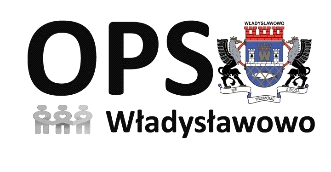 